The MESSAGE to the CHURCHBased on; “The People are the Church”The Bible is not only the history of mankind, their creation, life and fate, it is also, and might I say; “most importantly, Gods message to the church” please keep that in mind.Now while it’s true; there was no real church of God, per say, till the children of Israel (Jacob’s descendants) were gathered at the foot of Mt. Sinai back there in the exodus from bondage in Egypt, when the church was properly established “under a Covenant with God” (please keep that in mind as well), but before that; “Gods people were His church” and really, just like today and forever; “no people- no church”, get it? (Keep this thought too)So, we are the church, “The people are the church”, but friend, all churches can’t be Gods church, just like all people can’t be Gods people!How is that? “How can two (or three) walk together if they don’t agree, remember that text? (Amos 3:1-3, 7)Isn’t that text implying that God is speaking of Himself as one and His people as two? In this case it was His first church He was addressing, His chosen church, and His chosen people from all the earth!  It was His family that He was reprimanding for not following what they knew they were to do under the Covenant, which were/are His instructions for mankind/the church. (This is obvious from the previous chapter vs. 4)You see, from the very beginning; all of Gods instructions for mankind were to be, and were, established thru Adams race and through all who subscribed to His plan, and His instructions were made plain through all the prophets, (as the previous texts told us if you read the context) yes,  from the beginning His instructions were clearly understood by all of His chosen, who choose of course to follow Him; from Adams time to Noah, through to Abraham then to Isaac “Jacobs father” and down to Moses the deliver, but, up to that point there was no church proper.It wasn’t until then, when the Jewish/Egyptian ruler (Moses) was chosen by God to deliver the release of His people from bondage (in bondage for not following His instructions might I add), and they began their 40 year journey to the promise land, and that was when God organized His first  church.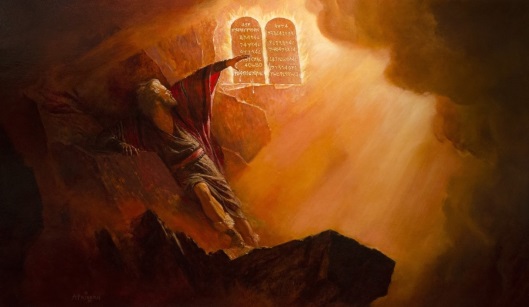 That was when He spoke His instructions “Himself with His own voice” out of the fires, and then He even wrote them down with His own finger on tables of indelible stone, the things “from His heart” He gave them, all the rules of heaven, “yes Rules & Commands”, (Exodus, Deut. ) and not just for the first church but all that fall under that 1000 generations of time,  He has given us (mankind/you/me) these things “for our hearts and minds” did He give them to US;“His loving knowledgeof what it takes to liveeternally as He does -in universal righteousness”as should all of His people/churches He has called want to live, BUT; that’s not the way Satan’s church and his people from Cain ahead think, and do of course, because he, the serpent, that great red dragon has turned them away from Gods instructions for eternal life, being the father of “unrighteousness”, he has led them into sin and transgressions, Just my friend, as he did the angles in heaven, (I John 3:4, 7-8, 10) when he Lucifer, once an angle of light, turned them against, Gods ways, His Laws governing immortality, turning them against His will for them, and now; we the people of earth and the last day churches have fallen for his deceptions once again and against Gods will in disobedience to His Covenant in following the Beast of Daniel and Revelation!HOW IT STARTED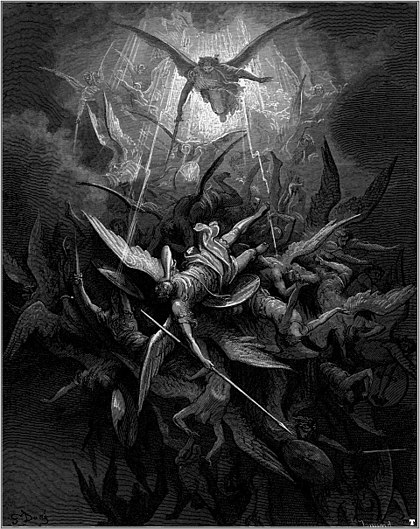 Rev. 12:7-9The conflict that began in heaven, transferred to this earth, caused us to fall into sin, to killing etc., which led us to the first destruction of mankind which “evolved into fully and willfully embracing evil through amalgamation, (Gen. 6:5-6) and even after Gods one time great example of the results of sin, (the flood) of what sin causes by its creeping compromises, breeding themselves into the hearts of man and finally into Gods “first church” causing it to forget His Covenant, leading them unbelievably (Gods chosen people/church) to commit the fatal act of killing their Messiah “under a religious guise of deception”, [even having been forewarned by prophecy (Daniel 9:28) and, according to those same prophecies given (to us) by God;] leading to the second church, (our church) under the same guise and deception; (Matthew 27:37-38) to the killing of Gods saints (Dark Ages by her the beast/and in the end by her daughters as well according to prophecy), how can this be?  Because; “her deceptions” have led, once again, to the destroying of Gods instructions of “His Covenant”, and that; if only by one transgression, as in the beginning, when there was only one commandment.  So in the end it will also be true; for in destroying one we have killed (broken) them all, (James 2:10) and just as surely have we killed the testimony of Jesus, so required “for the sanctifying of man’s souls”, and, just as the first church we have killed the prophets that have brought us His Truths.  Destroying those wedded twins of the Bible; the Testimony (Prophecy) and the Law (Covenant). (Leviticus 20:6-8, Isaiah 8:19-20, Deuteronomy 5:12, 29-33, Exodus 31:13, Hebrews 13:8,12, 10:29, John 17:19, 17, 1 Thessalonians 5:18-24, 1 Peter 3:15, Hebrews 9)SO IT BEGINSand so will it end…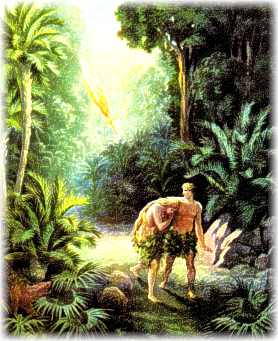 Back there in the beginning of this earth, in just “one act (not 10) of disobedience against Gods instructions/Commandment (just one remember) lead to the first transgression” (I John 3:11-12) “it was then we gave up Gods will for another’s will (Satan’s) back there in Eden”, and this has led to all our mortal weaknesses and deceptions from that point on, and how much more so after 6000+ years?Some people look back and say; “that it was unfair of God to do such for just one act of disobedience”, and friend that was Satan’s claim before his fall; that God was unfair, Cain obviously thought that too as he walked away from God rather than repent confess and obey, Ishmael bred a whole race on antichrist, even Israel Isaac’s descendants made the same claim against Gods Covenant and  (Malachi 3:13-14, 18) “400 years before the promise of the year of the Messiah given to Daniel, (Daniel 9:24-25) that first church and people were from Gods prophetical guidance, as Malachi was the last prophet to give Gods council”, and it was right after he (Malachi in 430BC) gave Gods stinging words to the church; the church and and the people were cut off from heaven, left on their own for the next 400 years, until the prophetic year of the Messiah’s appearance (27AD), and during that time of silence they lost sight of their promised Savior and what would be His Testimony despite all the prophecies that they ignored during the preceding years before that 400 years of darkness, and when He did come (right on prophetic time in history) they didn’t even recognize Him nor the prophetic year in which they were living, (Luke 4:19 in context) even though He made it clear. This darkness has returned today in Gods second church, so it began so will it end.“Despite the recorded history and all the examples of failure’s from the past, as well as the prophecies of the future they are fulfilling unaware, because, they as Israel Gods first church, have again forgotten those terms of the Covenant, Gods (requirements/instructions/commands), prerequisites for His first coming, (Daniel 9:24) which are the same prerequisites for His second coming, (Why would they be any different?  Same Lord of old, came Christ same Messiah?) And they have even forgotten that He gave those prerequisites “for their/our preparedness”, so they would recognize His Son “pre and post Calvary”, and the price “He had to pay” to be able to forgive sin, being the sins that still prevail to today! (1 John 3:4-11, James 2:10-13 even the least so called Matthew 5:17-20, Rev. 22:14-15, 18-19)All this obviously tells me that the church today; still as the Jews, have not seen as yet “the magnitude of sin” through Gods eyes, despite the many examples given in scripture, (1 Corinthians 10:11 in context) or my friend, they wouldn’t question Gods instructions anymore, His law, His ordinances of His Commandments/Covenant He gave that we; if kept of course (all ten not just nine & especially the 4th) that we “might live free of sin and death forever”, by His power naturally there is no argument about that, or do we, as yesterday’s church/people; simply just do not wish to sacrifice all for our Lord?  Even for eternity, and would rather live in a world of sin forever, and guess what?Those who accept this kind of religion will live as such for their few short years on this earth till they die, and it is a death without hope, (Deut. 30:15-19) as He warned them back then, when He gave His first church His knowledge, and really friend, as it has always been. (Jerimiah 8, Matthew 5:19-20, 17-18) Today He is calling His second church out of the spiritual darkness, that, He predicted will come! (Matthew 24:3-5, 21-24)“We too of the remnant church/people near the end, (Rev. 12:17, 14:12-14) will have the same hope less that is; we let God save us from the sin of death; that naturally occurs while transgression against His commandments is alive and breading in us as a cancer, even one cell of it! (I John 1:8, James 2:10)This is why God needed to build a church, so that people would have the hope that only a God fearing wholly obedient people (not perfect of course) can offer their neighbors. (Malachi 3:16-18, I John 3)I stress this fact; that it’s only a “Bible only” believing and following and teaching church God wants”, one not following the traditions of all the churches that have separated themselves from God; the Jews first and now the Gentiles, it is only the now called remnant end time, last days church/people who follow the Bible and the Bible only, keeping and doing the Commandments of God and have the Testimony and faith of Jesus our Lord “both before His birth and after His first coming”, showing us how to live all the ways that God has led His people by, from Adam to the last on this earth that will make heaven (Rev. 12:, 14:, 22) you look it up.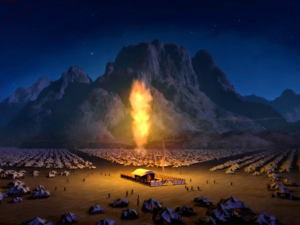 TH2 FIRST CHURCH at the base of Mount Sinai Exodus 25:8Attended by the awesome presence of our Lord God When the children of “Israel” as God named His first church, not Jews nor Muslims, but “Israel” being a mixed multitude that came out of Egypt, which He could have labeled Gentiles at that point, but they were soon to become the first church of the Lord of the S-Abba-th, (God the Son Matthew 12:8, Luke 6:5 John 1:1-5, 9-14) the creator of all life as we know it, and who promised to come and die that all men might live, and who gave His church their traveling orders from heaven for the assurance of their inheritance into the promise land. (Deut. 6) Upheld it by His life, and then reaffirmed it from heaven again to us. (Rev. 1:1-5, 22:16-21)We too are marching towards a promised land and our marching orders are just the same as the first church, and, our Messiah is the very same one and of whose commandments and testimony we too are to follow, why?  “To be granted entry through the gates into heaven and regain access to the tree of eternal life, and that’s His promises to His church, but not the churches who have strayed away from His Covenants; back then and “especially those today”, less that is; they can regain His mercy by fulfilling His desires for His church/people, being the same desire throughout the ages, for His people? (Deut. 5:29, Isaiah 8:16-20, Rev. 12:17, 14:12, 22:14)This has been the same message given from the beginning. (I John 3:11 in context) because God “hast too”, and does, treat everybody the same; from heaven to earth to the new earth and forever, and that’s what makes Him our God in truth and mercy for a thousand generations. (Which is the same as saying forever, right? (Deut. 7:9)This was the mandate for the first church waiting on the first arrival of the Messiah, (Daniel 9:14) and our mandate as well, as we have already read in the closing lines of the last testimony of Jesus given to Him by God the Father to the last church, (Rev. 22:12-14) and one 99.9% of the claiming Christian churches today cannot claim to be doing, because they fall short as did the first church of the Jews which now enter our prophetic picture and “The message to the church”.The Jews as we call them (Israel) were Gods “prophetic church” (people were the church) from the Exodus clear up until the arrival of the acceptable year of our Lord, (Luke 4:19, 21) the appointed day (of the Messiah and Savior “fulfilling a part of the longest time prophecy given in Scripture”, (Daniel 8, 9 27AD) which stretched all the way into our time. (1844AD See chart attached) But the Jews loosing site of this prophecy, actually perverting it, (John 11:47-53) mistook the very Messiah they were promised and waiting on, the one “they now wanted to kill”, not recognizing Him because as I repeat; “they ignored their probations mandate (Daniel 9:24) and were too steeped in unrighteousness, idolatry and transgression” while appearing to be Gods church, yet they became the ultimate “Commandment breakers”, while claiming to follow all Gods laws under His first Covenant with their traditions? (Hebrews 8:9-10, 10:14-16, 26-29)The churches today, being the second church God, through Jesus (the Cornerstone), raised is equality as guilty for the same reasons in having broken Gods Commandments (even the least  Matthew 5:17) and just assuredly are killing Jesus’s testimony as did the Jews, because they haven’t fulfilled the things the first church was to fulfill (Daniel 9:24) and are guilty of not doing in Gods will and Commandments (if only one) under the “first Covenant waiting on the first coming of the Messiah”, (Matthew 14:8-9, Mark 7:7-10) and being the Same probationary requirements under the “new Covenant (Hebrews 8:9-10) for the church/people again waiting on the return of the Messiah once again”, but this time it’s different;This time He comes to issue in eternity and the universal righteousness that we will enjoy in heaven, and that righteousness exists because “all who are saved have freely accepted Gods will and ways and have the testimony of Jesus (the knowledge of the spirit given prophecy) and who keep/do all of Gods Commandments” as they are pictured in the end, (Rev.14:12) and really friend, His faithful have always been ideally pictured by God throughout all time as we have known it and the Bible exhibits. (Deut. 5:29, John 1:12-13, Romans 16:25, John 14, I John 3) All this; through the power of God to do and help us become acceptable.Does this describe the churches of today and the people that make them up, your church, my church?THE MESSAGEThe book of Revelation was given to us by God through Jesus and the holy Spirit then to John to give  the churches, (Rev. 1:1-4, 22:16-21) and Revelations message was not just the first church or the seven mentioned, but to all churches bar none to the last, and to us people who make them up, all those that He is calling, through this last book; being His last call, calling us out from among those which have rejected Him and His Father, His messages, instructions and prophecies, given to mankind from Adam, through all the prophets and kings, but down the line they have largely been ignored by them even to today.   Just as were the prophecies given to the first church telling them exactly when their long awaited Messiah and Savior was to come on the pages of time, and that failure lead to the weaknesses of the early second church and why God spelled out their instructions, achievements and failures as examples to warn the churches beyond the seven mentioned and to us personally. Failures we saw beginning in Paul’s time, in the Gentile churches he had to constantly rebuke every time he was away for a while.  These same failures especially in the church leaders, after Paul and all the apostils were gone, eventually then led to the “mothers churches failures”, causing her to became the great whore church and the mother of harlots, predicted to happen, by God of course, so we could trace the progression of compromises/evil risings, especially in the church, (Rev. 17:1-5) and listen; “those harlot daughters described are the Protestant recruits who have adapted her doctrines”, so today or one day soon, all of them combined, will fully become the propagators of all the foul doctrines and false spirits upon the earth that are against Gods religion “as God has already predicted”.   Thus, sadly causing all the people who make up those churches, those “who follow her  that is” (the predicted Beast of Daniel and Revelation) to be lost, and as verse 6 of the last text says this unity will lead once again to persecution against those people that stay loyal to Gods Covenant, and worse yet; causing those who worship Her knowing better as lost with her, having not only ignored Gods warnings but have actually changed His commandments rather than keep them, to their eternal loss.“Come out of her” is Gods warning, (Rev. 18:1-4) because her people will face the Savior once again, but this time “under different circumstances, as did the first church, not as Savior but as judge of her unfaithful (Rev.14:6-12, 13-14) as well as His faithful of course, begging the question; “in which group will we fall?”God is waiting still while time lasts for our decision, as He always has, to welcome us back into His fold, His ark of safety, before the clouds open up at His coming; (Rev. 14:14) judgment having already been set, (Rev. 14:7) the rewards determined for each of us, (Rev. 14:13, 22:12) from Adam to the last, and now has come the time for that reward of life eternal life to be given, and access once again to the tree of life (Rev. 22:14) we so easily gave up in the beginning, and that eternity awaits for those who gained victory over the beast and her worship, (Rev. 15:2) who will live in the presence of the Lord of Sabbath, (Isaiah 66:22-23 , Rev. 21:1-7) where in dwelleth, Truth, Justice and Mercy forever and ever.My prayer is that we fall to Gods side before sin has so impaired our judgement that deception has set in, and so ingrained that we have become unworthy of eternal life, and eternal death is our reward for our works.Revelation 22 King James Version (KJV)22 And he shewed me a pure river of water of life, clear as crystal, proceeding out of the throne of God and of the Lamb.2 In the midst of the street of it, and on either side of the river, was there the tree of life, which bare twelve manner of fruits, and yielded her fruit every month: and the leaves of the tree were for the healing of the nations.3 And there shall be no more curse: but the throne of God and of the Lamb shall be in it; and his servants shall serve him:4 And they shall see his face; and his name shall be in their foreheads.5 And there shall be no night there; and they need no candle, neither light of the sun; for the Lord God giveth them light: and they shall reign for ever and ever.6 And he said unto me, These sayings are faithful and true: and the Lord God of the holy prophets sent his angel to shew unto his servants the things which must shortly be done.7 Behold, I come quickly: blessed is he that keepeth the sayings of the prophecy of this book.8 And I John saw these things, and heard them. And when I had heard and seen, I fell down to worship before the feet of the angel which shewed me these things.9 Then saith he unto me, See thou do it not: for I am thy fellowservant, and of thy brethren the prophets, and of them which keep the sayings of this book: worship God.10 And he saith unto me, Seal not the sayings of the prophecy of this book: for the time is at hand.11 He that is unjust, let him be unjust still: and he which is filthy, let him be filthy still: and he that is righteous, let him be righteous still: and he that is holy, let him be holy still.12 And, behold, I come quickly; and my reward is with me, to give every man according as his work shall be.13 I am Alpha and Omega, the beginning and the end, the first and the last.14 Blessed are they that do his commandments, that they may have right to the tree of life, and may enter in through the gates into the city.15 For without are dogs, and sorcerers, and whoremongers, and murderers, and idolaters, and whosoever loveth and maketh a lie.16 I Jesus have sent mine angel to testify unto you these things in the churches. I am the root and the offspring of David, and the bright and morning star.17 And the Spirit and the bride say, Come. And let him that heareth say, Come. And let him that is athirst come. And whosoever will, let him take the water of life freely.18 For I testify unto every man that heareth the words of the prophecy of this book, If any man shall add unto these things, God shall add unto him the plagues that are written in this book:19 And if any man shall take away from the words of the book of this prophecy, God shall take away his part out of the book of life, and out of the holy city, and from the things which are written in this book.20 He which testifieth these things saith, Surely I come quickly. Amen. Even so, come, Lord Jesus.21 The grace of our Lord Jesus Christ be with you all. Amen.~mosescats~ATTACHMENT:TIME CHART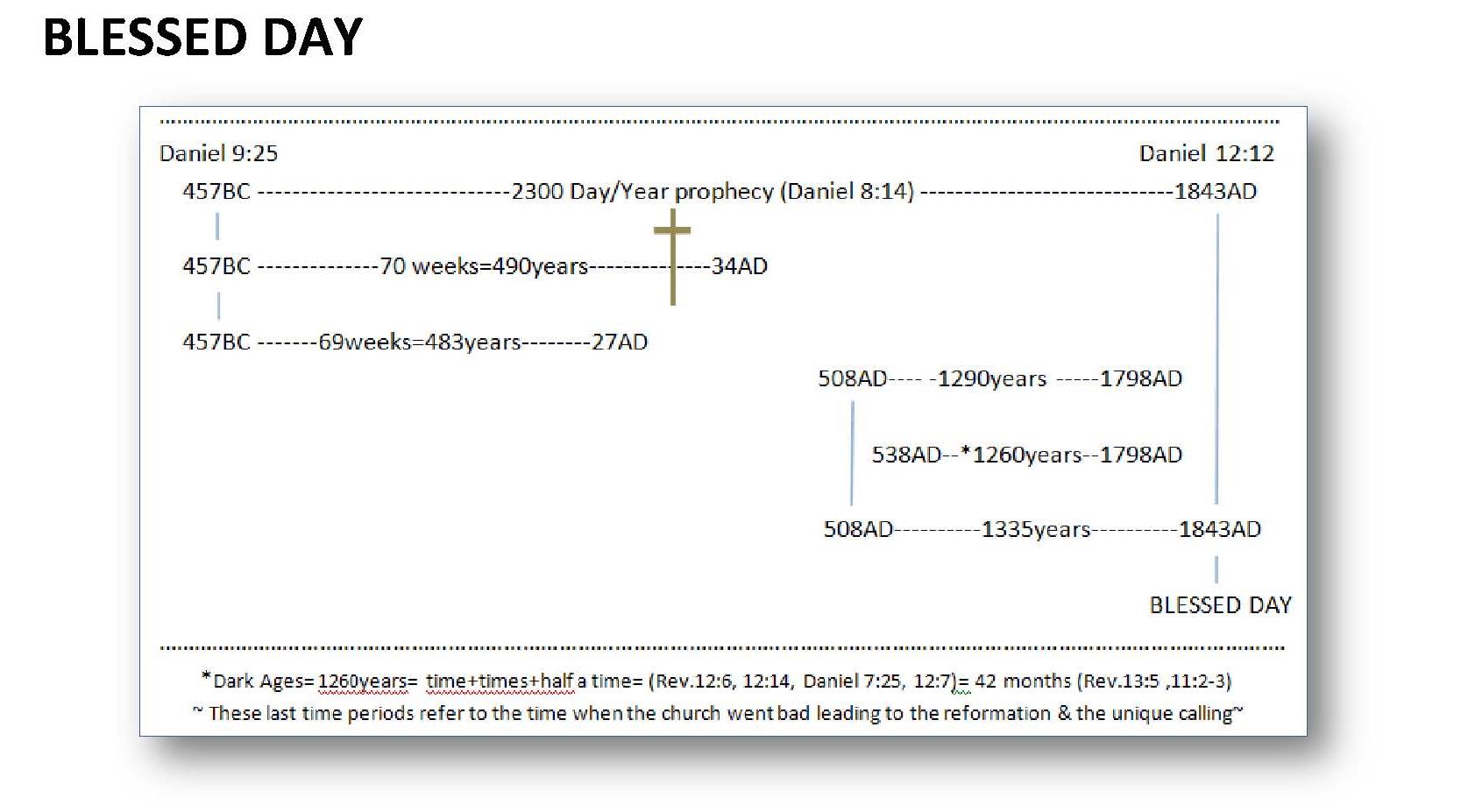 